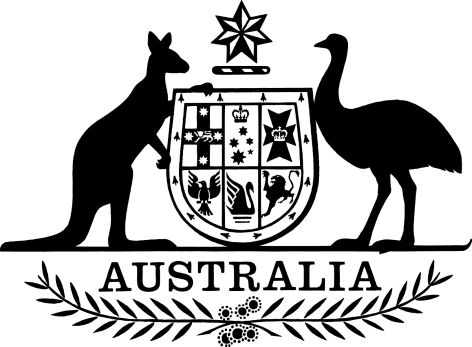 Competition and Consumer (Industry Codes—Oil) (Dispute Resolution Adviser) Appointment (No. 1) 2023I, Jim Chalmers, Treasurer, under clause 41 of the Oil Code of Conduct, set out in Schedule 1 to the Competition and Consumer (Industry Codes—Oil) Regulations 2017, following the departure of the previous dispute resolution adviser from office, appoint Paula Svarcas as the dispute resolution adviser, on a part-time basis, for the period beginning on the day after this instrument is registered on the Federal Register of Legislation, and for so long as she remains First Assistant Secretary in the Department of Climate Change, Energy, the Environment and Water with responsibility over matters related to the petroleum marketing industry. Dated 	4 September 2023Dr Jim ChalmersTreasurer